Dragi moji učenici, na ovom linku imate razne jezične igre. Zabavite se!https://jezicneigre.com/hr/prvi-skolski-krizaljka/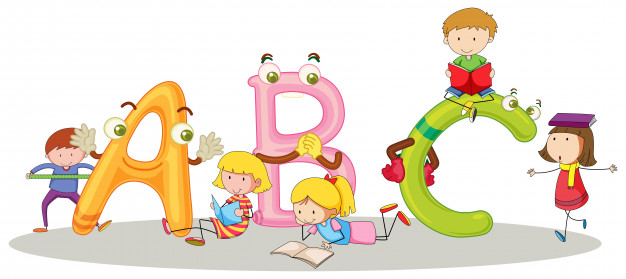 Vaša učiteljica Dolores 